This page has intentionally been left blank.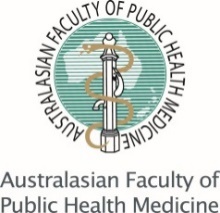 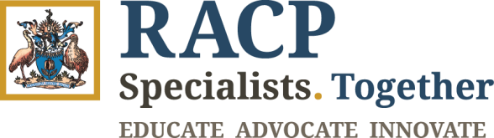 

Annual Learning Contract 
This application may cover a single term/rotation or more than one term/rotation occurring in the year.1.	PERSONAL DETAILS2.	DETAILS OF TRAININGOVERVIEW OF PUBLIC HEALTH TRAINING ACTIVITIES / PROJECTS 
(Delete columns that have not been completed)ASSOCIATED ROLES AND OTHER TRAINING
(Delete columns that have not been completed)SUMMARY OF COMPETENCE LEVEL DEVELOPMENT BY 
PUBLIC HEALTH TRAINING ACTIVITIES/PROJECTSLEARNING CONTRACT CERTIFICATIONIt is mandatory that you have a supervisor and mentor who are Fellows of the AFPHM for the period(s) of training indicated in this Learning Contract.
SUPERVISOR(S) DETAILSWe agree that this document represents a complete and accurate record of the planned activities, projects and proposed competencies that the trainee will work across in accordance with the Public Health Medicine Advanced Training Curriculum for the period of training specific by this contract.SUPERVISOR 1☐  I (supervisor) have sighted the Learning Contract Reports from previous training periods and other documentation relevant to the trainee’s progression (if applicable) for this trainee and identified any ongoing issues for inclusion in the trainee’s learning plan for this period.SUPERVISOR 2 / CO-SUPERVISOR (if applicable)
☐  I (supervisor) have sighted the Learning Contract Reports from previous training periods and other documentation relevant to the trainee’s progression (if applicable) for this trainee and identified any ongoing issues for inclusion in the trainee’s learning plan for this period.MENTOR DETAILS
☐  I (mentor) have sighted the Learning Contract Reports from previous training periods and other documentation relevant to the trainee’s progression (if applicable) for this trainee and identified any ongoing issues for inclusion in the trainee’s learning plan for this period.TRAINEE DECLARATIONTick the boxes that apply.Please ensure you make a copy of the completed application form for your personal records and send the original to the College by the due date.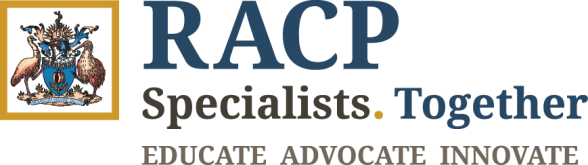 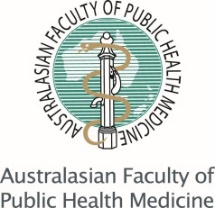 
Learning Contract for Prospective Approval of Advanced Training
Learning Contract for Prospective Approval of Advanced TrainingImportant informationImportant informationThis form is for use by Advanced Trainees and Fellows who intend to undertake Advanced Training in Public Health Medicine. Trainees must submit one Learning Contract (LC) at least once per 12 months of training. An LC may only cover a maximum of 12 months. Please note that for each new period of training (at least once a year) a new LC must be submitted for prospective approval.If you intend to interrupt your training, take longer leave or withdraw from training you will need to complete a different application form which is available here.You are advised to retain a copy of the completed form for your records.Ensure you have read and familiarised yourself with the Public Health Medicine Advanced Training Program handbook and education policies.Before you complete this form ensure you have read and familiarised yourself with the Public Health Medicine Advanced Training Program handbook and Education Policies.This form is for use by Advanced Trainees and Fellows who intend to undertake Advanced Training in Public Health Medicine. Trainees must submit one Learning Contract (LC) at least once per 12 months of training. An LC may only cover a maximum of 12 months. Please note that for each new period of training (at least once a year) a new LC must be submitted for prospective approval.If you intend to interrupt your training, take longer leave or withdraw from training you will need to complete a different application form which is available here.You are advised to retain a copy of the completed form for your records.Ensure you have read and familiarised yourself with the Public Health Medicine Advanced Training Program handbook and education policies.Before you complete this form ensure you have read and familiarised yourself with the Public Health Medicine Advanced Training Program handbook and Education Policies.Calculation of training time (FTE)Calculation of training time (FTE)To ensure you have calculated your training time for this period adequately, please use the following formula:Total amount of months x part-time (decimal point) = months FTE For example, 12 months x 0.6 (60% FTE) = 7.2 months FTE.To ensure you have calculated your training time for this period adequately, please use the following formula:Total amount of months x part-time (decimal point) = months FTE For example, 12 months x 0.6 (60% FTE) = 7.2 months FTE.Submission datesSubmission datesLearning Contract must be submitted to the College 4 weeks after commencement of position.Learning Contract must be submitted to the College 4 weeks after commencement of position.Notification of approvalNotification of approvalOnce your application has been considered by the nominated supervising committee(s), you will be notified of the decision in writing. Whenever possible, this advice will be sent within six weeks of the application deadline. The committee will approve the application, decline the application or defer the decision pending provision of further information. Applications submitted after the published deadlines will attract a late fee. Consideration of applications submitted after the deadline may be delayed. Late applications will not be accepted from one month after the published deadline. If your application is submitted late, you must attach an Application for Special Consideration outlining the reasons for the delay.Once your application has been considered by the nominated supervising committee(s), you will be notified of the decision in writing. Whenever possible, this advice will be sent within six weeks of the application deadline. The committee will approve the application, decline the application or defer the decision pending provision of further information. Applications submitted after the published deadlines will attract a late fee. Consideration of applications submitted after the deadline may be delayed. Late applications will not be accepted from one month after the published deadline. If your application is submitted late, you must attach an Application for Special Consideration outlining the reasons for the delay.Payment of training feesPayment of training feesYou will be invoiced for your training once your training has been approved. You will be notified once an approval decision has been made and directed to MyRACP, where you will be able to view details of your outstanding fees and past payments. See the current schedule of training fees.For queries or support regarding your training fees, please contact a Finance Officer by email Accounts.Receivable@racp.edu.au or call +61 2 9256 9629 or +61 2 9256 9621 to discuss the matter.You will be invoiced for your training once your training has been approved. You will be notified once an approval decision has been made and directed to MyRACP, where you will be able to view details of your outstanding fees and past payments. See the current schedule of training fees.For queries or support regarding your training fees, please contact a Finance Officer by email Accounts.Receivable@racp.edu.au or call +61 2 9256 9629 or +61 2 9256 9621 to discuss the matter.Enquiries and submissionEnquiries and submissionEducation, Learning and Assessment
The Royal Australasian College of Physicians
145 Macquarie Street
Sydney NSW 2000 
AUSTRALIAPhone:  1300 MY RACP    Email: PublicHealth@racp.edu.au Electronic applications accepted only.Education, Learning and Assessment
The Royal Australasian College of Physicians
145 Macquarie Street
Sydney NSW 2000 
AUSTRALIAPhone:  1300 MY RACP    Email: PublicHealth@racp.edu.au Electronic applications accepted only.Trainee’s nameTrainee’s nameClick here to enter text.Click here to enter text.Click here to enter text.Click here to enter text.Click here to enter text.SURNAME / FAMILY NAMESURNAME / FAMILY NAMEGIVEN / FIRST NAME(S)GIVEN / FIRST NAME(S)GIVEN / FIRST NAME(S)Email Email Click here to enter text.Click here to enter text.Click here to enter text.Click here to enter text.Click here to enter text.Note: The College will use email as the primary method to communicate with you throughout your Advanced Training.  Please ensure that you can receive e-mail from PublicHealth@racp.edu.au by adding this address to your address book and/or safe senders list.Any updates to contact details should be made through MyRACP.Note: The College will use email as the primary method to communicate with you throughout your Advanced Training.  Please ensure that you can receive e-mail from PublicHealth@racp.edu.au by adding this address to your address book and/or safe senders list.Any updates to contact details should be made through MyRACP.Note: The College will use email as the primary method to communicate with you throughout your Advanced Training.  Please ensure that you can receive e-mail from PublicHealth@racp.edu.au by adding this address to your address book and/or safe senders list.Any updates to contact details should be made through MyRACP.Note: The College will use email as the primary method to communicate with you throughout your Advanced Training.  Please ensure that you can receive e-mail from PublicHealth@racp.edu.au by adding this address to your address book and/or safe senders list.Any updates to contact details should be made through MyRACP.Note: The College will use email as the primary method to communicate with you throughout your Advanced Training.  Please ensure that you can receive e-mail from PublicHealth@racp.edu.au by adding this address to your address book and/or safe senders list.Any updates to contact details should be made through MyRACP.Note: The College will use email as the primary method to communicate with you throughout your Advanced Training.  Please ensure that you can receive e-mail from PublicHealth@racp.edu.au by adding this address to your address book and/or safe senders list.Any updates to contact details should be made through MyRACP.Note: The College will use email as the primary method to communicate with you throughout your Advanced Training.  Please ensure that you can receive e-mail from PublicHealth@racp.edu.au by adding this address to your address book and/or safe senders list.Any updates to contact details should be made through MyRACP.Member Identification Number (MIN) 
If you don’t know your MIN, leave it blank.Member Identification Number (MIN) 
If you don’t know your MIN, leave it blank.Member Identification Number (MIN) 
If you don’t know your MIN, leave it blank.
Period of training
(Maximum time period covered is 12 months)

Click here to enter a date.   To    Click here to enter a date.
   Year of Advanced Training
Choose an item.
   Duration of position
Choose an item.   Full-time equivalent (FTE)  
Click here to enter text.
Note: To ensure you have calculated your training time for this period adequately, please use the following formula: Total amount of months x part-time (decimal point) = FTE — 12 months x 0.6 (60% FTE) = 7.2 FTE.                                             
Note: To ensure you have calculated your training time for this period adequately, please use the following formula: Total amount of months x part-time (decimal point) = FTE — 12 months x 0.6 (60% FTE) = 7.2 FTE.                                             Number of units expected to obtain from this placement
(Maximum 1 unit per month) Click here to enter text.
Is the position currently accredited for public health medicine training?
Professional role title
(For example, Public Health Officer, Lecturer, Project Officer)Click here to enter text.Name of organisation, division or unitClick here to enter text.Full address of organisation, division or unit
(Clearly identify the state or territory)Click here to enter text.Is the position STP-funded?List main workplace activities and public health projectsClick here to enter text.Project 1 title:Click here to enter text.Click here to enter text.Description of public health training activity/projectMain roles, activities and learning strategies 
Must be directly aligned with competencies in next columnCompetencies expected to be completely or partially addressed Highlight/bold competencies to be completely addressedClick here to enter text.Click here to enter text.Click here to enter text.Click here to enter text.Click here to enter text.Click here to enter text.Click here to enter text.Project 2 title:Click here to enter text.Click here to enter text.Click here to enter text.Description of public health training activity/projectMain roles, activities and learning strategies 
Must be directly aligned with competencies in next columnCompetencies expected to be completely or partially addressed Highlight/bold competencies to be completely addressedCompetencies expected to be completely or partially addressed Highlight/bold competencies to be completely addressedClick here to enter text.Click here to enter text.Click here to enter text.Click here to enter text.Click here to enter text.Click here to enter text.Click here to enter text.Project 3 title:Click here to enter text.Click here to enter text.Click here to enter text.Description of public health training activity/projectMain roles, activities and learning strategies 
Must be directly aligned with competencies in next columnCompetencies expected to be completely or partially addressed Highlight/bold competencies to be completely addressedCompetencies expected to be completely or partially addressed Highlight/bold competencies to be completely addressedClick here to enter text.Click here to enter text.Click here to enter text.Click here to enter text.Click here to enter text.Click here to enter text.Click here to enter text.List associated workplace roles, one off training and other activitiesCompetencies
Directly align to list in the first columnClick here to enter text.Click here to enter text.Click here to enter text.Click here to enter text.Click here to enter text.1.1 Professional Development and self-management1.1 Professional Development and self-management1.1 Professional Development and self-management1.1 Professional Development and self-management1.1 Professional Development and self-management1.1 Professional Development and self-management1.1 Professional Development and self-management1.1 Professional Development and self-management1.1 Professional Development and self-management1.1 Professional Development and self-management1.1 Professional Development and self-managementProject/activity during THIS position1.1.11.1.21.1.31.1.41.1.51.1.61.1.71.1.81.1.91.1.10Project/activity from PREVIOUS position(s)1.1.11.1.21.1.31.1.41.1.51.1.61.1.71.1.81.1.91.1.10Attainment expected22222222221.1 Professional Development and self-management1.1 Professional Development and self-management1.1 Professional Development and self-management1.1 Professional Development and self-management1.1 Professional Development and self-management1.1 Professional Development and self-management1.1 Professional Development and self-management1.1 Professional Development and self-management1.1 Professional Development and self-management1.1 Professional Development and self-management1.1 Professional Development and self-managementProject/activity during THIS position1.1.11.1.21.1.31.1.41.1.51.1.61.1.71.1.81.1.91.1.10Project/activity from PREVIOUS position(s)1.1.11.1.21.1.31.1.41.1.51.1.61.1.71.1.81.1.91.1.10Attainment expected22222222221.2 Communication, leadership and teamwork1.2 Communication, leadership and teamwork1.2 Communication, leadership and teamwork1.2 Communication, leadership and teamwork1.2 Communication, leadership and teamwork1.2 Communication, leadership and teamwork1.2 Communication, leadership and teamwork1.2 Communication, leadership and teamwork1.2 Communication, leadership and teamwork1.2 Communication, leadership and teamwork1.2 Communication, leadership and teamworkProject/activity during THIS position1.2.11.2.21.2.31.2.41.2.51.2.61.2.71.2.81.2.91.2.10Project/activity from PREVIOUS position(s)1.2.11.2.21.2.31.2.41.2.51.2.61.2.71.2.81.2.91.2.10Attainment expected22222222222.1 Universal cultural2.1 Universal cultural2.1 Universal cultural2.1 Universal cultural2.1 Universal cultural2.1 Universal cultural2.1 Universal cultural2.3 Aboriginal and Torres Strait Islander2.3 Aboriginal and Torres Strait Islander2.3 Aboriginal and Torres Strait Islander2.4 Ethnic minority health2.4 Ethnic minority healthProject/activity during THIS position2.1.12.1.22.1.32.1.42.1.52.1.62.1.72.3.12.3.22.3.32.4.12.4.2Project/activity from PREVIOUS position(s)2.1.12.1.22.1.32.1.42.1.52.1.62.1.72.3.12.3.22.3.32.4.12.4.2Attainment expected2222222222223.1 Public health information and critical appraisal3.1 Public health information and critical appraisal3.1 Public health information and critical appraisal3.1 Public health information and critical appraisal3.1 Public health information and critical appraisal3.1 Public health information and critical appraisal3.1 Public health information and critical appraisal3.1 Public health information and critical appraisal3.1 Public health information and critical appraisal3.1 Public health information and critical appraisal3.1 Public health information and critical appraisal3.1 Public health information and critical appraisal3.1 Public health information and critical appraisal3.1 Public health information and critical appraisal3.1 Public health information and critical appraisalProject/activity during THIS position3.1.13.1.23.1.33.1.43.1.53.1.63.1.73.1.83.1.93.1.103.1.113.1.123.1.133.1.14Project/activity from PREVIOUS position(s)3.1.13.1.23.1.33.1.43.1.53.1.63.1.73.1.83.1.93.1.103.1.113.1.123.1.133.1.14Attainment expected222222222222223.2 Public health research and teaching3.2 Public health research and teaching3.2 Public health research and teaching3.2 Public health research and teaching3.2 Public health research and teaching3.2 Public health research and teaching3.2 Public health research and teaching3.2 Public health research and teaching3.2 Public health research and teaching3.2 Public health research and teaching3.3 Healthcare and public health program evaluation3.3 Healthcare and public health program evaluation3.3 Healthcare and public health program evaluation3.3 Healthcare and public health program evaluationProject/activity during THIS position3.2.13.2.23.2.33.2.43.2.53.2.63.2.73.2.83.2.93.2.103.3.13.3.23.3.33.3.4Project/activity from PREVIOUS position(s)3.2.13.2.23.2.33.2.43.2.53.2.63.2.73.2.83.2.93.2.103.3.13.3.23.3.33.3.4Attainment expected222211111121114.1 Policy analysis, development and planning4.1 Policy analysis, development and planning4.1 Policy analysis, development and planning4.1 Policy analysis, development and planning4.1 Policy analysis, development and planning4.1 Policy analysis, development and planning4.1 Policy analysis, development and planning4.1 Policy analysis, development and planning4.1 Policy analysis, development and planning5.1 Health promotion and community development5.1 Health promotion and community development5.1 Health promotion and community development5.1 Health promotion and community development5.1 Health promotion and community development5.1 Health promotion and community developmentProject/activity during THIS position4.1.14.1.24.1.34.1.44.1.54.1.64.1.74.1.84.1.95.1.15.1.25.1.35.1.45.1.55.1.6Project/activity from PREVIOUS position(s)4.1.14.1.24.1.34.1.44.1.54.1.64.1.74.1.84.1.95.1.15.1.25.1.35.1.45.1.55.1.6Attainment expected2222221112222115.2 Health protection and risk management 5.2 Health protection and risk management 5.2 Health protection and risk management 5.2 Health protection and risk management 5.2 Health protection and risk management 5.2 Health protection and risk management 5.2 Health protection and risk management 5.2 Health protection and risk management 5.2 Health protection and risk management 5.2 Health protection and risk management 5.2 Health protection and risk management 5.3 Infectious diseases prevention and control 5.3 Infectious diseases prevention and control 5.3 Infectious diseases prevention and control 5.3 Infectious diseases prevention and control 5.3 Infectious diseases prevention and control Project/activity during THIS position5.2.15.2.25.2.35.2.45.2.55.2.65.2.75.2.85.2.95.2.105.2.115.3.15.3.25.3.35.3.45.3.5Project/activity from PREVIOUS position(s)5.2.15.2.25.2.35.2.45.2.55.2.65.2.75.2.85.2.95.2.105.2.115.3.15.3.25.3.35.3.45.3.5Attainment expected22222211111222115.4 Chronic disease, mental illness and injury prevention5.4 Chronic disease, mental illness and injury prevention5.4 Chronic disease, mental illness and injury prevention5.4 Chronic disease, mental illness and injury prevention5.4 Chronic disease, mental illness and injury prevention5.4 Chronic disease, mental illness and injury prevention6.1 Health sector advocacy6.1 Health sector advocacy6.1 Health sector advocacyProject/activity during THIS position5.4.15.4.25.4.35.4.45.4.55.4.66.1.16.1.26.1.3Project/activity from PREVIOUS position(s)5.4.15.4.25.4.35.4.45.4.55.4.66.1.16.1.26.1.3Attainment expected2222111116.2 Health sector development and operation6.2 Health sector development and operation6.2 Health sector development and operation6.2 Health sector development and operation6.2 Health sector development and operation6.2 Health sector development and operation6.2 Health sector development and operation6.2 Health sector development and operation6.2 Health sector development and operation6.3 Organisational management6.3 Organisational management6.3 Organisational management6.3 Organisational management6.3 Organisational management6.3 Organisational management6.3 Organisational managementProject/activity during THIS position6.2.16.2.26.2.36.2.46.2.56.2.66.2.76.2.86.2.96.3.16.3.26.3.36.3.46.3.56.3.66.3.7Project/activity from PREVIOUS position(s)6.2.16.2.26.2.36.2.46.2.56.2.66.2.76.2.86.2.96.3.16.3.26.3.36.3.46.3.56.3.66.3.7Attainment expected1111111112111111Supervisor’s full name:Click here to enter text.Click here to enter text.Click here to enter text.Click here to enter text.Click here to enter text.Click here to enter text.Click here to enter text.Click here to enter text.Fellow of the AFPHMYes☐No☐☐☐☐☐☐Qualification(s):Click here to enter text.Click here to enter text.Click here to enter text.Click here to enter text.Click here to enter text.Click here to enter text.Click here to enter text.Click here to enter text.Full address Click here to enter text.Click here to enter text.Click here to enter text.Click here to enter text.Click here to enter text.Click here to enter text.Click here to enter text.Click here to enter text.Phone (W):Click here to enter text.Click here to enter text.Click here to enter text.Click here to enter text.Click here to enter text.Click here to enter text.Click here to enter text.Click here to enter text.EmailClick here to enter text.Click here to enter text.Click here to enter text.Click here to enter text.Click here to enter text.Click here to enter text.Click here to enter text.Click here to enter text.Period of supervision:Commencing:Commencing:Commencing:Commencing:Click here to enter a date.Ending:Click here to enter a date.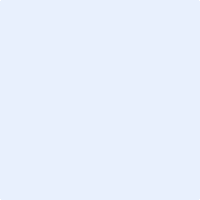 Click here to enter a date.Supervisor’s signatureDateSupervisor’s full name:Click here to enter text.Click here to enter text.Click here to enter text.Click here to enter text.Click here to enter text.Click here to enter text.Click here to enter text.Click here to enter text.Fellow of the AFPHMYes☐No☐☐☐☐☐☐Qualification(s):Click here to enter text.Click here to enter text.Click here to enter text.Click here to enter text.Click here to enter text.Click here to enter text.Click here to enter text.Click here to enter text.Full address Click here to enter text.Click here to enter text.Click here to enter text.Click here to enter text.Click here to enter text.Click here to enter text.Click here to enter text.Click here to enter text.Phone (W):Click here to enter text.Click here to enter text.Click here to enter text.Click here to enter text.Click here to enter text.Click here to enter text.Click here to enter text.Click here to enter text.EmailClick here to enter text.Click here to enter text.Click here to enter text.Click here to enter text.Click here to enter text.Click here to enter text.Click here to enter text.Click here to enter text.Period of supervision:Commencing:Commencing:Commencing:Commencing:Click here to enter a date.Ending:Click here to enter a date.Click here to enter a date.Supervisor’s signatureDateMentor’s full name:Click here to enter text.Click here to enter text.Click here to enter text.Click here to enter text.Click here to enter text.Click here to enter text.Click here to enter text.Click here to enter text.Fellow of the AFPHMYes☐No☐☐☐☐☐☐Qualification(s):Click here to enter text.Click here to enter text.Click here to enter text.Click here to enter text.Click here to enter text.Click here to enter text.Click here to enter text.Click here to enter text.Full address Click here to enter text.Click here to enter text.Click here to enter text.Click here to enter text.Click here to enter text.Click here to enter text.Click here to enter text.Click here to enter text.Phone (W):Click here to enter text.Click here to enter text.Click here to enter text.Click here to enter text.Click here to enter text.Click here to enter text.Click here to enter text.Click here to enter text.EmailClick here to enter text.Click here to enter text.Click here to enter text.Click here to enter text.Click here to enter text.Click here to enter text.Click here to enter text.Click here to enter text.Period of supervision:Commencing:Commencing:Commencing:Commencing:Click here to enter a date.Ending:Click here to enter a date.Click here to enter a date.Mentor’s signatureDate☐I declare the information supplied on this form is complete and accurate☐I have familiarised myself with my obligations as documented in the Public Health Medicine Advanced Training Program handbook and Education Policies.☐I have provided my supervisor(s) with copies of Learning Contract Reports from previous training periods and other documentation relevant to my progression☐I have liaised with my supervisor to confirm that the position outlined within this Learning Contract is in line with the current accreditation granted for this setting and/or, where accreditation of the setting is not required, meets the standards for training.☐My supervisors have confirmed the training information included in this application and have signed this form.Click here to enter a date.Trainee’s signatureDate